О внесении изменений в постановление администрации Алатырского района от 18.02.2022 №58 «Об утверждении Административного регламента предоставления муниципальной услуги «Организация отдыха детей в каникулярное время»В соответствии с Федеральными законами Российской Федерации от 15.11.1997 № 143-ФЗ «Об актах гражданского состояния», от 27.07.2010 № 210-ФЗ «Об организации предоставления государственных и муниципальных услуг», на основании протеста Алатырского межрайонного прокурора от 31.05.2022 № 03-02-22 на постановление администрации Алатырского района от 18.02.2022 № 58, администрация Алатырского районапостановляет:1. Внести в постановление администрации Алатырского района от 18.02.2022 № 58 «Об утверждении Административного регламента предоставления муниципальной услуги «Организация отдыха детей в каникулярное время» (далее – Регламент» следующие изменения: 1.1. в абзаце третьем пункта 2.6. Регламента слова «свидетельства о рождении ребенка или» исключить;1.2. в подпункте 2 пункта 2.6.1. Регламента слова «свидетельства о рождении ребенка или» исключить.1.3. пункт 2.7. Регламента изложить в следующей редакции:«2.7. Исчерпывающий перечень документов, необходимых в соответствии с нормативными правовыми актами Российской Федерации и нормативными правовыми актами Чувашской Республики для предоставления муниципальной услуги, которые находятся в распоряжении государственных органов, органов местного самоуправления и иных органов, участвующих в предоставлении муниципальной услуги, и которые заявитель вправе представить самостоятельно, а также способы их получения заявителями, в том числе в электронной форме, порядок их представленияДокументы, необходимые в соответствии с нормативными правовыми актами Российской Федерации и нормативными правовыми актами Чувашской Республики для предоставления муниципальной услуги, которые находятся в распоряжении государственных органов, органов местного самоуправления и иных органов, участвующих в предоставлении муниципальной услуги, и которые заявитель вправе представить по собственной инициативе, запрашиваются в порядке межведомственного взаимодействия, в том числе с использованием единой системы межведомственного электронного взаимодействия.Заявитель вправе представить данные документы по собственной инициативе. Документы могут быть представлены лично в Управление образования администрации Алатырского района либо в МФЦ, а также - почтовым отправлением.».2. Контроль за исполнением настоящего постановления возложить на начальника Управления образования администрации Алатырского района.3. Настоящее постановление вступает в силу после его официального опубликования.Глава администрации                                                                                         Н.И. Шпилевая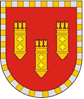 Администрация Алатырского районаЧувашской РеспубликиПОСТАНОВЛЕНИЕ29.08.2022 № 338г. АлатырьУлатӑр район администрацийӗ Чӑваш РеспубликинЙЫШĂНУ29.08.2022 № 338Улатӑр хули.